Состоялось совещание по взаимодействию органов государственного и муниципального земельного контроля27 июня 2013 года в Управлении Россельхознадзора по РБ  проведено совещание по вопросам взаимодействия муниципального и государственного земельного контроля с приглашением специалистов муниципального земельного контроля 12 муниципальных районов Республики Башкортостан. На совещании обсуждены проблемы, возникающие при проведении проверок соблюдения требований земельного законодательства в части, касающейся земель сельскохозяйственного использования и земель сельхозназначения в составе земель поселений. Очередное совещание планируется провести в июле месяце, когда Управлением будут заключены соглашения о взаимодействии с органами муниципального земельного контроля остальных муниципальных районов республики.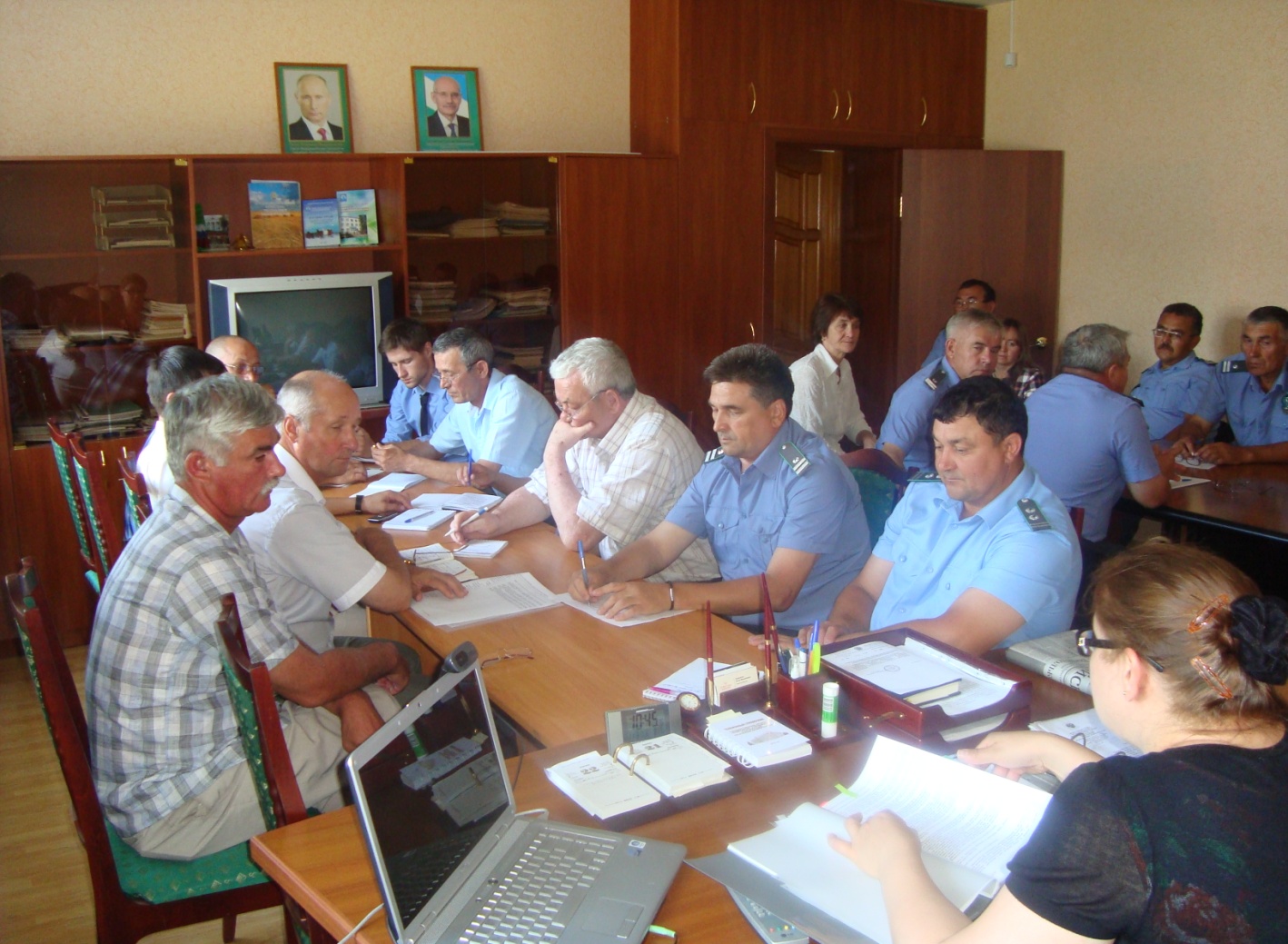 